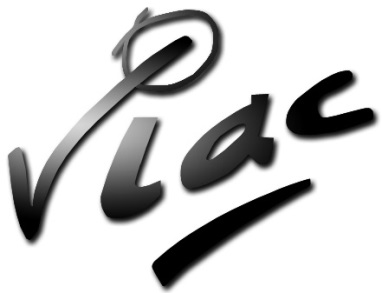 VIAC vzw  organiseertViac vzw organiseert vormingsavonden in open aanbod voor kindbegeleid(st)ers in de gezins- en groepsopvang.U kan hiervoor inschrijven op twee manieren:Via ons regionaal open aanbod : U kan individueel inschrijven voor één van onze open vormingsavonden in 2018, die doorgaan 
te Liedekerke, Vilvoorde, of Halle. De meest actuele data staan steeds op www.viac.be. Vorming op locatie : U kan ons vragen om voor een groep bij u ter plaatse te komen. U dient dan zelf te zorgen voor een ruime en aangepaste zaal. In de drie uur durende opleiding krijgt u, naast de basis theoretische kennis, ook ruim de gelegenheid om praktisch te oefenen. U ontvangt voor deze opleiding een geldig attest dat aantoont dat u een opleiding gevolgd heeft, aangepast aan de leeftijd van de kinderen die u opvangt. Deze cursussen worden gegeven door lesgevers met een medisch of verpleegkundig diploma en 
die bovendien erkend zijn door de European Reanimation Council. Locaties van de regionaal open vormingsavonden:
Educatief Centrum, Fabrieksstraat 3, 1770 LIEDEKERKE. Het Educatief Centrum ligt vlakbij het gemeentehuis (Opperstraat) in het centrum van Liedekerke, op een tweetal km van het station Liedekerke (Brussel-Aalst-Gent-Oostende). Bushalte Dorpsplein, De Lijn 355. 
VIAC Vilvoorde, Abeelstraat 31 /01,  1800 VILVOORDE.Het gebouw ligt nabij de Hendrik I-lei /Mechelsesteenweg (N1) en het rond punt /kruispunt met de Woluwelaan.Bushalte ‘Verhaerenstraat’ of ‘Kerkhof’, De Lijn 280/282. 
CC ‘t Vondel Halle, Possozplein 40,  1500 HALLE.Het centrum van Halle is goed bereikbaar met het openbaar vervoer (trein, bus). Op de volgende bladzijde vindt u alle nodige inlichtingen, alsook ons inschrijvingsformulier.Met vriendelijke groetenHet VIAC-team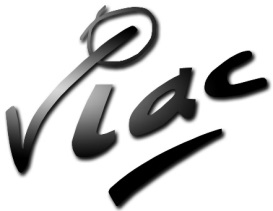 RICHTLIJNEN EN VOORWAARDEN  –  Open aanbod   KinderopvangWij bieden u in ons open aanbod een pakket kwalitatief goede vormingen aan in overeenstemming met 
de verwachtingen van Kind & Gezin.Om de werking van dit aanbod te garanderen, hebben wij de volgende richtlijnen opgesteld.Inschrijving: U schrijft zich in door gebruik te maken van het inschrijfformulier (zie Viac-website).Na ontvangst van uw inschrijving zenden wij u de betalingsgegevens per e-mail, met het verzoek  binnen 8 dagen het cursusgeld te storten op onze rekening, met vermelding van de naam van de deelnemer en de datum van de vorming. Wij zenden u, na ontvangst van uw betaling, een bevestiging van inschrijving naar het door u opgegeven e-mailadres.Mocht een vorming zijn volgeboekt, dan nemen wij contact met u op.U kunt zich dan op een wachtlijst laten plaatsen.Wij contacteren u, indien er toch nog een plaats in de vorming beschikbaar komt.Annulatie:Mocht u, onverhoopt, toch de vorming willen annuleren, dan gelden de volgende richtlijnen: Bij annulatie tot 14 dagen voor de vorming, wordt door ons het volledige bedrag teruggestort.Bij annulatie tot 7 dagen voor de vorming wordt uw inschrijfgeld teruggestort met inhouding van 
€ 10, zijnde door ons gemaakte administratie-/organisatiekosten.Bij annulatie binnen de week voor de vorming wordt het inschrijfgeld niet teruggestort. Evenwel, bij annulatie wegens ziekte, kunnen wij het inschrijfgeld alsnog terugstorten na ontvangst van een doktersattest.Wilt u de vorming op een ander moment volgen, dan dient u zich hiervoor  opnieuw in te schrijven.De vorming en het attest:Het attest dat na de vorming per post wordt opgestuurd, betreft inhoudelijk en praktisch een vorming van 3 uren.Wij verwachten dan ook, zowel van de lesgever als van de deelnemende cursisten, dat zij de begin- en eindtijd, evenals de duur van de pauze respecteren.Wij wensen eenieder een leerzame vorming toe.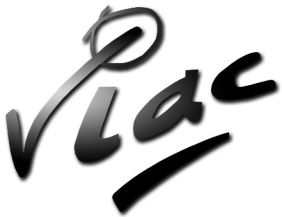 INSCHRIJVING    Open Aanbod   KinderopvangInschrijvingen &  inlichtingen: bij VIAC vzw,  Anneleen Claes en Cindy Massaer,  tel. 02/360.23.75,  info@viac.be. Website: www.viac.beInschrijvingsformulier mailen (voorkeur), sturen naar:  VIAC vzw – T. Van Ruycheveltstraat 2 – 1500 Halle, faxnummer: 02/365.07.55, mail-adres: info@viac.be Kostprijs:Regionaal open aanbod:  34 euro  per vormingsavond per deelnemer  (min. 12 personen)INSCHRIJVINGSFORMULIERUw gegevens :Naam en voornaam Deelnemer: 	Functie: 	Adres: straat + nummer: 	Postcode + gemeente: 	Telefoonnummer: 	E-mail: 	Naam  Dienst of instelling: 	
Telefoon dienst: 	E-mail dienst: 	

Facturatie - adres: 	Facturatie – e-mailadres: 	schrijft in voor de vormingsavond Levensreddend handelen bij kinderen : 
en betaalt 34 euro op rekening BE03 0012 3827 1684 van VIAC vzw, na ontvangst van onze betalingsgegevens.Uw inschrijving is definitief bij ontvangst van de betaling. Terugbetaling is mogelijk mits doktersattest - zie de VIAC- Inschrijvingsvoorwaarden*
Datum en handtekening:  …………………………………………………………